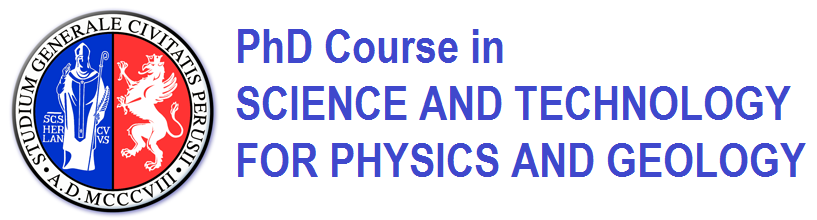 Report at the end of the First year of the Student:  …………………………………………….. Cycle: ……………………….                Topic of the PhD Thesis : …………………………………………………………….Main Tutor: …………………….  Second tutor, if any ………………………. Education Activity (Courses, Schools, Seminars and other) CoursesCorso di “Elementi di Statistica”, 3CFU, Marzo 2014,  Prof. Tarcisio Del Prete.………………………..…………………………………Schools International School on "Landslide Risk Assessment and Mitigation", 1 – 12 settembre 2014, Università di Salerno. (50 ore di lezione frontale, 13 ore di tutorial, 5 ore di field trip).……………………………………..……………………………………..SeminarsGlass-Based Sub-Wavelength Photonic Structures, Maurizio Ferrari, 09/04/2014.The Universe after Planck and BICEP2, Massimo Pietroni, 07/05/2014.…………………Scientific Activity (1 page max.)  L’attività di ricerca è stata suddivisa in cinque fasi principali:analisi critica della letteratura scientifica;raccolta dei dati rilevanti (serie storiche di pioggia e di temperatura, e segnalazioni di eventi di frana);modellazione delle variazioni indotte dai cambiamenti climatici sulle condizioni di stabilità e sulla pericolosità da frana;valutazione degli effetti che le variazioni climatiche hanno sull’innesco e la frequenza dei fenomeni franosi;definizione di modelli di previsione delle frane che tengano conto di tali variazioni.3) Products of the research and participation to Conferences, Workshops, etca) Articles in scientific journals…………….……………………….b) Presentations at national and international Conferences………………..………………..c) Papers in preparation:………………..………………..